NELC Childrens Resources PanelTerms of ReferencePrinciplesProvide the right level of care and support where all children feel and are safe and have the opportunity to reach their full potentialCapture the voice of the child and family, and ensure they have consistency of service and are involved in all the decisions that will affect themEnsure the workforce is well resourced, trained and supported to follow identified processes, in order to build positive relationships with families for sustainable change and decision making is informed by good evidence and dataWork together alongside our statutory, voluntary and community sector partners to achieve success for our families.  All Education, Health and Care Plan requests for assessment and awarding of plans for children and young people should be proportionate and focused on developing a child’s strengths and meeting and reducing their needs.  Agreed resources will be ratified and discussed at EHCP assessment and Complex Case PanelsObjectivesThe panel will consider the eligibility criteria and any information that they currently hold within their service area on an individual in order to focus on the needs of Children and Young People and that their health, education, and social needs are being addressed at the most appropriate level. The Panel will ensure that actions are being taken to ensure that where possible, the needs of children and young people are met through universal services available for children and young people with Children with Disabilities, and the most appropriate way of discharging their duties e.g. Direct Payments, the use of Cromwell House and or St. Andrews Hospice The panel will be responsible for making recommendations about what further assessment may need to take place, or the resource and services that can support children and young people with their identified needs. The panel does not make casework decisions and does not perform a supervisory function although both excellent and poor practice will be brought to the attention of the relevant Head of Service.Criteria for Presenting to PanelAll requests for Education, Health and Care Plans will need to be presented to this panel to consider the social care element of the plan before going to the SEND assessment and complex case panelAll requests for services and support as per the child/young persons assessment.  Membership and Meeting DetailsChair:			Service Manager/Head of Service:   Children Social CarePanel Members:     	Team Manager – Children with Disabilities / Children in Care                                	Early Help Manager/Deputy Manager                                	Representative from St Andrews Hospice                                	Homes Manager (Cromwell House / Cambridge Bungalow)                               	Fostering representative (with CWD experience)			Parents/Carer                                	IRO/CP representative (with CWD experience)                                	Voluntary Sector, e.g., Gravity Red; Flag; Sendisas; Cloverfield			Panel Administrator			Designated Social Care Officer (when in post)			Any observers/New Starters (confirmed by chair)Venue:                     	Remotely via Microsoft TeamsFrequency:              	Fortnightly for 1.5 hoursWhen:	The panel is held on a Tuesday morning 9 – 10.30 and slots are allocated each week with the agenda setting.  Process:	All paperwork to be presented must be sent to the Administrator on the Wednesday at 3pm before Tuesday panel every week so it can be sent electronically to panel members.  Who comes to panel?The Social Worker who has been allocated the case will provide an overview of the request to present to panel. Paperwork requiredEHCP if one in place “All about me”Social Work Assessment and Draft support planChronologyWhat to do before panelBefore cases are presented to panel there is a clear expectation that the assessment has been agreed by their line manager and the support plan is detailed.   Evidence of this work will be required for the panel to reach a decision.Decision MakingWhere possible, decisions to proceed with a support plan will be achieved via consensus of the panel. If a consensus cannot be reached, the decision of the Chair should be deemed as final.The decision will be recorded on the child’s file case within Liquid Logic/staff reminded to make their own notes Date Version No. March 2021 V2.0 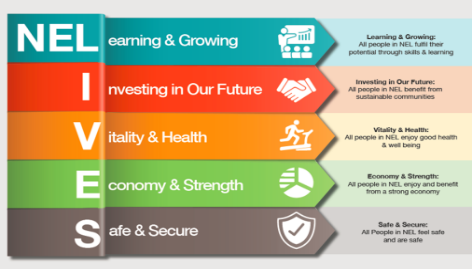 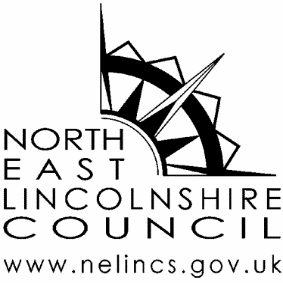 